los angeles craigslist > SF valley > community > general communityGOD TELLS OF THE LIES OF THE LAST 400 YEARSDate: 2011-11-01, 1:01AM PDT
Reply to: randallcraigjohn@live.comTHIS IS THE STORY OF HUMAN LIFE ON THE PLANET EARTH AND MILLIONS OF OTHER EARTH PLANETS FOR THE LAST 400 YEARS 

the Lord God, ALMIGHTY, RANDALL CRAIG JOHNSON - AUDIOBOOKS: 

TO RECEIVE THE ENTIRE STORY THAT the Lord God, ALMIGHTY, RANDALL CRAIG JOHNSON HAS TOLD IN THE YEAR 2011 VISIT THESE TWO WEBPAGES ON HIS SITE:

http://www.randalljohnsonmurals.com/RandyGod/index.php?pr=LAST_400_YEARS

http://www.randalljohnsonmurals.com/RandyGod/index.php?pr=THE_STORY_TOLD


SEPTEMBER 27TH 2011 AND OCTOBER 7TH 2011 


Audiobook of how the digestive system is a magical system and the Soul Love connection from God to your heart area is explained 0010927201110072011 
https://docs.google.com/leaf?id=0B5a2wm9qcik0ZDU4NjliZjItNGZkNy00ZGMwLWIyYTEtNmYzOWNiOGJiOWEw&hl=en_US 

Audiobook of how Jonathon Brandmeier could not command evil Kathy Johnson truly to throw out my diaries from the past two years in Alaska 0020927201110072011 
https://docs.google.com/leaf?id=0B5a2wm9qcik0YmJhYWM4YjgtMTkxMS00MzNmLThkOWItYTZlNTE1YjIwOTMy&hl=en_US 

Audiobook of how the echo believes that it weakens just in time or Randy would have yielded 0030927201110072011 
https://docs.google.com/leaf?id=0B5a2wm9qcik0ZThkZmViNTUtOTM4Ni00YmI5LWI1ZGItYzQxNzMxNDE0OTQz&hl=en_US 

Audiobook of how our group is stronger and more powerful from going through battle this summer and fall 0040927201110072011 
https://docs.google.com/leaf?id=0B5a2wm9qcik0MmUzNTllYjgtYjUwNi00MmJkLTg1Y2QtMDIwNGI1ZmFlZWFl&hl=en_US 

Audiobook of how I was fooled that I did not save the Goddesses from financial ruin because they made their movies last too long in 2010 0050927201110072011 
https://docs.google.com/leaf?id=0B5a2wm9qcik0NzljODdmYTctNGY5Mi00ZTU5LWI5M2QtZDhhOWJiM2RiMWZm&hl=en_US 

Audiobook of how I and the Goddesses had an energy force that flowed forward to protect us from being hurt too much when an accident or surgery was about to happen 0060927201110072011 
https://docs.google.com/leaf?id=0B5a2wm9qcik0NTcxMjQwNmQtZGEzMS00ODYyLWI0ZTAtZDAyNjYyODk1M2E0&hl=en_US 

Audiobook of how the echo is fading and what it does at night now while I sleep 0070927201110072011 
https://docs.google.com/leaf?id=0B5a2wm9qcik0NTZiYzg4NDQtMzY3NC00NGM2LWE1YjEtN2Q1MmU0ZjExNjE2&hl=en_US 

Audiobook of how I was protected from Angelina Jolie because I created an energy fake Jolie that did the daily dialogue with me that was reverent to what the real Angie would say 0080927201110072011 
https://docs.google.com/leaf?id=0B5a2wm9qcik0ZTFmOGUxNDItNmJhMS00MjQ1LWIwMjktYmZhODIwODU5ODlm&hl=en_US 

Audiobook of how I protected the wives of mine from Britney Spears and Angelina Jolie this spring by pressing the Jolie and Spears entity outside of a sphere during their time with the Goddesses 0090927201110072011 
https://docs.google.com/leaf?id=0B5a2wm9qcik0MTE2MTRkODktZDkzYy00Y2IyLWE2YTktZmIxZGE1YjQ5Zjc5&hl=en_US 

Audiobook of how I truly thought the people I was killing from 2008 onward were real and I killed them by stepping on them and rubbing my hands together while I thought I was chopping up tiny humans between my hands 0100927201110072011 
https://docs.google.com/leaf?id=0B5a2wm9qcik0NTlkMzEyMTQtOWE1NS00ZmNjLTg1MWQtN2JlOTNjZDQ5ZGI2&hl=en_US 

Audiobook of how I was healed by killing the assholes throughout the last years by crunching hell people by stepping on them softly with my heal and I demonstrate this live during this audiobook 0110927201110072011 
https://docs.google.com/leaf?id=0B5a2wm9qcik0OTk3NzAwMTYtOTRmMi00NjVlLWI4N2ItMzc3YzUwM2I4N2Y3&hl=en_US 

Audiobook of speaking more of what I spoke of in audiobook 00109272011 about the tiny small intestine size and it has been a secret magic Miracle from God that doctors lied about 0120927201110072011 https://docs.google.com/leaf?id=0B5a2wm9qcik0MzU4MjA1MjQtODViZi00ZjdlLWJhMzktNzY0MDhlNDVjYWZk&hl=en_US 

Audiobook of the fact that the small intestine that is 32 miles long is only 12 gage wire thick 0130927201110072011 
https://docs.google.com/leaf?id=0B5a2wm9qcik0YjdlNDI2ZDctMmQxNi00YTZlLTgzYWEtZGRkMjY0ODgyODA1&hl=en_US 

Audiobook of the fact that the doctors when teaching the secret to student doctors they made the premed students sign in blood to promise not to tell that the small intestine was that small 0140927201110072011.wav 
https://docs.google.com/leaf?id=0B5a2wm9qcik0MzY1ZTEyYWQtYmMwNi00OGYwLTk0OTUtZDEzZGQ3ZDAzZmRi&hl=en_US 

Audiobook of how for Utopia I created a small intestine in humans that is half the length and how I gave magic intestine troubles to the arrogant man to make him meek 0150927201110072011 
https://docs.google.com/leaf?id=0B5a2wm9qcik0OTg3NzU2NzQtM2JmNi00NWRlLWJkODAtMmE1MTA3MTBmNzA5&hl=en_US 

Audiobook of digesting the last audiobooks and how the turkey dinner feels like it moves through your intestines physically but it is magically sent through 0160927201110072011 
https://docs.google.com/leaf?id=0B5a2wm9qcik0MjViNTVkOTktMGRlMi00Yjg3LTk0NWEtYjRhNGU3YjdkNDAy&hl=en_US 

Audiobook of me declaring that all damned humans were wonderful beings that went a rye 0170927201110072011 
https://docs.google.com/leaf?id=0B5a2wm9qcik0ZmJmZmI1ZDgtY2Y4ZC00MGU3LTk2ZmItNDY5NTllMjgyMGNi&hl=en_US 

Audiobook of how all men have a generator from their personality generator that states desire to figure things out without being showed how to prove to the tribe, the king needs no one to help him 0180927201110072011 
https://docs.google.com/leaf?id=0B5a2wm9qcik0NzBhZTRkM2ItY2M4My00ZTBkLThmZTctMjNkMjEyYWZmZjFh&hl=en_US 

Audiobook of how I figured out how to plug in the computer without help and my wives Kirsten Dunst, Nicole Kidman and others celebrated 0190927201110072011 
https://docs.google.com/leaf?id=0B5a2wm9qcik0MTkwN2MxNWItYWYzZi00NmZmLTkzNGEtMzBlZmNlNTc3MjJh&hl=en_US 

Audiobook of how history of the 1200's, 1300's and 1400's was rewritten in the late 1800's as a glorious story of power. For each country, humans, who built palaces in the 1800's, wrote that they were created in the 1200's to give a power story to the world 02000927201110072011 
https://docs.google.com/leaf?id=0B5a2wm9qcik0ZjdhZTE4ZTEtYjEzNS00OGFkLWE4ODEtYmIzZDg5ZjI0NWVi&hl=en_US 

Audiobook of pushing all of history happening from 1790 and forward and humans who built palaces in the 1800's wrote that they were created in the 1200's to give a power story to the world part two 0210927201110072011 
https://docs.google.com/leaf?id=0B5a2wm9qcik0YWY0MTczZDYtMGJhMC00NzVkLWI3ODctODRjN2FiNjFkODVh&hl=en_US 

Audiobook of how humans transported bricks made outside of the proposed city to the area that they wanted to build on and other details 0220927201110072011 
https://docs.google.com/leaf?id=0B5a2wm9qcik0ZmI3YjAzMmEtZDZkOC00MDkyLThmY2UtMWRlOGY0ZmEyOGVh&hl=en_US 

Audiobook of how there are planets in my holdings that are still of a naked existence and also planets that are 300 years further along and have mach spaceships that can travel to Pluto in 3 hours 0230927201110072011 
https://docs.google.com/leaf?id=0B5a2wm9qcik0OTkyNjYxOTYtNDU0OS00M2UyLTk5ZTItNTE5N2Y3NWMxYTNj&hl=en_US 

Audiobook of how the story of Moses was a story of humans living outside in an open field and only of the number of one thousand 0240927201110072011 
https://docs.google.com/leaf?id=0B5a2wm9qcik0YmY0YWIzZWItMGY0Ny00NDEzLTk1M2EtM2FmNDJlMjliZWZj&hl=en_US 

Audiobook of how the Arthur king of England story was of a round table outside without a castle and consists of rocks on the ground in a circle 0250927201110072011 
https://docs.google.com/leaf?id=0B5a2wm9qcik0NDYwNjlkZWUtNjQzZS00YTFlLWFjNmEtZjBmYzgwMmI2NTBk&hl=en_US 

Audiobook of how life was of nakedness on the planet in the late 1700's and small towns were built in the 1850's and there was no truth to the story of the founding fathers of the United States 0260927201110072011 
https://docs.google.com/leaf?id=0B5a2wm9qcik0MTY1NGRiMTUtZmIyNS00N2FlLTlmYTItYmQzNjdhMzU4ZGZm&hl=en_US 

Audiobook of most of the art work in museums were created in the 1920's and 1930's and how Hollywood the buildings were created in the late sixties and movies before 1965 were made in outer New York 0270927201110072011 
https://docs.google.com/leaf?id=0B5a2wm9qcik0NzNmNGIzYTAtZDU4YS00N2E2LWE2ZjEtYWQzZjBkMWJlYWRm&hl=en_US 

Audiobook of how, throughout recent history, each country rewrote history to create power 0280927201110072011 
https://docs.google.com/leaf?id=0B5a2wm9qcik0NGZiOTk3ZTQtZjY2My00NWJjLWI5NTgtOGZmZTYxODQyNmE0&hl=en_US 

Audiobook of how there was no world war one and world war two was very small and Hitler had a filmed parade in 1939 and how I created bugs to bite the arrogent lying men in the 1930's 0290927201110072011 https://docs.google.com/leaf?id=0B5a2wm9qcik0MGE0ZDI1NjUtZDE4ZS00NTA0LThhNTYtMDc3YzAzYWQ2MmQ0&hl=en_US 

Audiobook of how the generation that came from nakedness in the fields in the 1940's and 1950's completely wanted to rewrite their history as "culture advanced" to not be embarrassed or "in-bare-assed" of their past 0300927201110072011 
https://docs.google.com/leaf?id=0B5a2wm9qcik0NGEwNTNiNDUtOTVmZi00YzZkLTlkOTgtOWI3NzA2ZDUwMzYz&hl=en_US 

Audiobook of how the naked humans that were distant from the cities and towns in the seventies would see the silver thing in the sky with the streak and thought it was "hell god" to scare them 0310927201110072011 
https://docs.google.com/leaf?id=0B5a2wm9qcik0YjU5ZDAyYjYtNTNlOS00MWEwLTg2NGEtY2M1YWZiYjVhMzk2&hl=en_US 

Audiobook of how the hat shops of the cities and the culture of the movie Hello Dolly was not true and humans just couldn't make those kind of clothes in the 1800's or 1500's or 1600's or 1700's, not until 1950, could they make those kinds of clothes 0320927201110072011 
https://docs.google.com/leaf?id=0B5a2wm9qcik0MjgyODJkNTctNzgxZC00ZTU2LWE0MGQtMjhjYzZhMWI4MjFh&hl=en_US 

Audiobook of how humans just wanted to rewrite history because there were so many humans living naked in the world countries throughout the 1930's, 1940's,1950's and1960's 0330927201110072011
https://docs.google.com/leaf?id=0B5a2wm9qcik0NTZiYzA0YzUtYWQ0NS00YzZiLWE4NTYtN2RkZTMyMjljOTlh&hl=en_US

Audiobook of how when the men of my father 's generation earned money wanted to change history because the past was of a caveman existence in 1930's,1940's,1950's, and1960's 0340927201110072011 
https://docs.google.com/leaf?id=0B5a2wm9qcik0ZTRlNjE2NjAtOWRhMS00ZjUxLWE3NWItYzdiOWFiYzYzMDVi&hl=en_US 

Audiobook of more fake wars that the conglomerate lied about and how the "World At War" documentaries in the seventies wrote the story of World War II 0340927201110072011 
https://docs.google.com/leaf?id=0B5a2wm9qcik0MzdkNmY5ZTEtOGJmMi00ZmJmLTgxNTYtZDg3ZmRmYjY3NmI0&hl=en_US 

Audiobook of how my stepmother told Jonathon Brandmeier that she wasn't my mother and how she was killed 0350927201110072011 
https://docs.google.com/leaf?id=0B5a2wm9qcik0MTA0NDc4Y2MtNjA0OC00Zjg3LTkyZTUtZGIzY2NlMDVmMGMy&hl=en_US 

Audiobook of how in the fifties the infinity money started because all human adults sent 50 dollars to the government and the constitution was made in 1961 and jails started in 1968 for the start of crime 0360927201110072011 
https://docs.google.com/leaf?id=0B5a2wm9qcik0N2RlNzU5NjgtZTQwNy00Y2NlLTg4ZTYtZWY2MmMxNjAyMTEw&hl=en_US 


SEPTEMBER 28TH 2011 AND OCTOBER 8TH 2011 

Audiobook of that 90 percent of humans were naked in the grass as away of life 0010928201110082011 
https://docs.google.com/leaf?id=0B5a2wm9qcik0MTM5ZThlY2QtNjZkMC00NjFmLTk0MzgtNDRkMzNlNDM5NjU0&hl=en_US 

Audiobook of the fact that in 1969 Walter Cronkite recorded fake news casts to teach the young ones born in 1960, 1961 and sooner, a fake proud culture to ruin God 0020928201110082011 
https://docs.google.com/leaf?id=0B5a2wm9qcik0OTQ4OGIyYmItY2M4Ny00MGUxLWEyOWQtNjg5OWM3NmI4YWFm&hl=en_US 

Audiobook of how my fake dad journeyed to Arlington Heights from living naked in the forest to living in a citay or city in 1959 0030928201110082011 
https://docs.google.com/leaf?id=0B5a2wm9qcik0OTZhN2EyNTctM2MwNS00YWMyLWE4NTctYzA0NWFiNGVjOGIx&hl=en_US 

Audiobook of how my step dad in 2007 said everynight,"I was naked in the forest and Jerry Lewis will raise a knife." 0040928201110082011 
https://docs.google.com/leaf?id=0B5a2wm9qcik0MjJhMDZmODktOGFlMS00MGNiLTk5ZjYtNzgxNmYxNTAwYTZm&hl=en_US 

Audiobook of how in the late seventies, the companies started actually making money 0050928201110082011 
https://docs.google.com/leaf?id=0B5a2wm9qcik0MDZkNjNlYmEtZmU2MS00NmM1LWJhMmYtMmYwMTA5ZGY4Mjk2&hl=en_US 

Audiobook of a demonstration of the naked humans from the forest and plaines that built and journeyed to the cities - speach demonstration 0060928201110082011 
https://docs.google.com/leaf?id=0B5a2wm9qcik0ODI2Y2U4MjUtNDE4YS00NzQ0LTk3MjItOTY3M2I4ZmYxOTE1&hl=en_US 

Audiobook of talking about if the humans in the forest were embarassed and they were of a stronger youth if they were nice to God and each other and I aged them if they were bad 0070928201110082011 
https://docs.google.com/leaf?id=0B5a2wm9qcik0N2IxNDc5M2EtMmMzOC00Zjk2LTg4ZjAtOTc4MGFkZTcwYTk4&hl=en_US 

Audiobook of the hoax of the american indian story and how gold isn't mined and is in the ground and how the Fairbanks drunks, painted rocks the color gold to fool the natives into wanting the white man to stay 0080928201110082011 https://docs.google.com/leaf?id=0B5a2wm9qcik0MDZhNzlhNzUtMTI5NC00NjdmLThjMGEtNzFkZTdmZGQwYzEx&hl=en_US 

Audiobook of how in the circle energy of before the human social culture tribe family experiment 3000 years ago I didn't put the ungodlike genetics into the entities at first 0090928201110082011 
https://docs.google.com/leaf?id=0B5a2wm9qcik0NzFkNDEwOWUtNjJiZi00MjM4LWE5OGQtY2M4ZDdkYzMxMjg5&hl=en_US 

Audiobook of there was no post office until 1971 and no stamps until 1973 and they told the wives to lie to the little ones that there was a post office since the cowboys and indians 0100928201110082011 
https://docs.google.com/leaf?id=0B5a2wm9qcik0YTdjMzFmNTgtNTU1ZC00ZmM2LTgyZjktOTI5MmQyNGY4Yjc4&hl=en_US 

Audiobook of how the naked in the forest had a miracle energy pillow gift to protect their feet when running but when they came to the city they were naughty and I took away their protection gift 0110928201110082011 
https://docs.google.com/leaf?id=0B5a2wm9qcik0Y2IxY2ViNWItYTkwMi00ZDAxLTg5MzAtZDU1ZDgxYmJjYTJh&hl=en_US 

Audiobook that by 1985 if naked humans raised naked in the forest and plains would try and integrate into society in that year they all would die because of how advanced society was at that time 0120928201110082011 
https://docs.google.com/leaf?id=0B5a2wm9qcik0ZmFhNzVkN2UtZDgzMC00MDEwLWEyYTItNmY2OGE3NzUwODAy&hl=en_US 

Audiobook of how it was a huge thing to create a city in a world that humans came naked from the country in the 1930's, 1940's, 1950's and 1960's to create something as humans 0130928201110082011 
https://docs.google.com/leaf?id=0B5a2wm9qcik0OTEwMjQ0YjMtN2IzZi00MjZmLTljMTMtYzRjNmQyYWEyMTBk&hl=en_US 

Audiobook of how the naked in the forrest were raised there and had nothing to do but make love and smile a goofy smile and eat grubs and grass and their daily life in detail 0140928201110082011 
https://docs.google.com/leaf?id=0B5a2wm9qcik0YWE3ZTA1YmUtNTE0NS00MThiLWI5MzItODQ2YjI1YTJjYjVk&hl=en_US 

Audiobook of how the Beatles didn't tour in America in 1964 and they, the fake Beatles stayed in England completely in 1964 and all Bugs Bunny cartoons were done in the late sixties 0150928201110082011 
https://docs.google.com/leaf?id=0B5a2wm9qcik0NWE5OTZmYzMtZDk4Zi00YjRiLWJjMTItM2IzMGZjZDY4MjIz&hl=en_US 

Audiobook of how the movie Holiday Inn, with Bing Crosby, was created in 1961 after White Christmas was done in 1960 and he made himself look old for White Christmas 0160928201110082011 
https://docs.google.com/leaf?id=0B5a2wm9qcik0NjNiYjRiNDYtMGI2ZC00YjczLWJmYmItYzU4M2YyN2MzMzdj&hl=en_US 

Audiobook of how Meet Me In St. Louis was made in 1961 and Gigi was made in 1965 and the movie, The Man Who Knew Too Much was made in 1970 and the actors put on "old" make up for daily life 0170928201110082011 
https://docs.google.com/leaf?id=0B5a2wm9qcik0MzViZTFiZTAtYzMyOS00ZGM5LTlhNmUtMTZlZjEwYzBhOWEy&hl=en_US 

Audiobook of how Leave It To Beaver was made in a home in canada in 1958 and made ten shows to ruin society and then lived in the house until they shot the real show in 1969 0180928201110072011 
https://docs.google.com/leaf?id=0B5a2wm9qcik0MmYyYjBjMDQtN2Y1NC00NzNlLTk1N2UtOGUzNzkxOTliYWFh&hl=en_US 

Audiobook of how major league baseball was started in 1959 and they only played four games and details of the hoax of major league sports and popular sporting events of fame that were a hoax 0190928201110082011
https://docs.google.com/leaf?id=0B5a2wm9qcik0YmEyZGIzMzctN2E1Yy00MGIwLTkzYjEtNWMxN2ZiNDIzNTI4&hl=en_US 

Audiobook of how we will do society and baseball and do everything great and how I will not stop being and thus reward those who lied to the little ones about the story of human society 0200928201110082011 
https://docs.google.com/leaf?id=0B5a2wm9qcik0M2UyYzk2ZmQtYjI5OS00ZGM4LWEwMDItMGZkYThmMzljNDI5&hl=en_US 

Audiobook of the sad story of Barbra Streisand being a captured sexual human that did what Hollywood wanted and her money details 0210928201110082011 
https://docs.google.com/leaf?id=0B5a2wm9qcik0YmM5ZTk0YTItNjZkZC00OTc0LTg3OTctNWExM2VhOWNkNWY0&hl=en_US 

Audiobook of how humans are brilliant and they just arranged the story and their creations in a package of false facts. Their projects were brilliant and wonderful. They were forced to be placed in a lie story to the little ones born in 1960 and sooner 02209282011 
https://docs.google.com/leaf?id=0B5a2wm9qcik0YTlkNmFmM2MtMmM5Yy00ZjNlLWJhNDMtZDgxNGYxZGFlOTk4&hl=en_US 

Audiobook of how there were no schools on the earth until 1968 at all and they were created to give the little ones, that were to be fooled, something to do during the day 0220928201110082011 
https://docs.google.com/leaf?id=0B5a2wm9qcik0ZjgxZTA0YWUtMjkxOS00ODQ5LWFjOTctZDQ0YmJlMGUzMjJj&hl=en_US 

Audiobook of how 85 percent of corporate buildings in the seventies that humans saw from the distance had no one in those buildings 0230928201110082011 
https://docs.google.com/leaf?id=0B5a2wm9qcik0NzQ5NzEzOGQtMTU1Ny00OTRiLWEyY2QtODAwYmJkYzM5NTdh&hl=en_US 

Audiobook of how all the literature and novels that you read were created in the early seventies and humans learned to read in 1969 with the little ones that were in elementary school 0240928201110082011 
https://docs.google.com/leaf?id=0B5a2wm9qcik0MGNjNmNkOWItMzE2Yi00MjlhLTk0ODItZmEzYTMxYjQxOTU3&hl=en_US 

Audiobook of how the humans from the naked life built the Sears Tower in Chicago and they were naked inside and were clothed workers on the outside and they wanted to make society look more advanced to the little ones 0250928201110082011 
https://docs.google.com/leaf?id=0B5a2wm9qcik0N2UxMTViNmYtZTI4Mi00Nzg1LWI2YWEtNjcwM2FmNWVlNTQ3&hl=en_US 

Audiobook of how men would put on suits in the 1970's and go to "pretend work." They would park their cars by the side of the road and run naked during the day into the fields 0250928201110082011 
https://docs.google.com/leaf?id=0B5a2wm9qcik0NzA3N2UxYTUtYjc0Mi00ODgxLTg1NWYtMWQwNDdhNzNjYzlk&hl=en_US 

Audiobook of how in the 1980's the men who ran naked during the work day said goodbye to the trees because they had to be in society 02609201110082011 
https://docs.google.com/leaf?id=0B5a2wm9qcik0OWFmMTliZjQtOGU0NC00OTk2LTg0MzQtOTBkODg1YWQ3NWY2&hl=en_US 

Audiobook of how jewelry artists and clothing artists were promoted as being famous around the world and they were not and Rodeo Drive in Hollywood was declared by tourists to be on any fancy road 02709201110082011 https://docs.google.com/leaf?id=0B5a2wm9qcik0MDQ0YTQ5ZGQtNzEzMy00ZGJkLWJhZWQtMGI3MzI5NTEwNDhi&hl=en_US 

Audiobook of how babies were born by women who lived under the cities in a large underground world that supplied the women who lived above the crust (ground), children to be raised and lied to daily, and the couples in the homes didn't make love 02809201110082011 
https://docs.google.com/leaf?id=0B5a2wm9qcik0MGExYjJhNzctZjlkZC00OWJkLThmOTctZTYxZmFlOTU3YmU3&hl=en_US 

Audiobook of the double society and how there was plumbing and air conditioning under the cities and the women would come up through the sewers and made love to the men outside of their homes 02909201110082011 
https://docs.google.com/leaf?id=0B5a2wm9qcik0NmQwY2M0ODAtYjcwNC00NjQ3LWFjZjUtMzlkZWI2MDY5Y2Rk&hl=en_US 

Audiobook of how the late sixties revolution was real but it was very small and it was packaged with film footage of protests recorded for the high schoolers in 1977 0300928201110082011 
https://docs.google.com/leaf?id=0B5a2wm9qcik0OWM5ODVjYzYtN2IxNS00YmZkLTg5ZWMtNjE2OWUwMDU0NDVk&hl=en_US 

Audiobook of how Madonna was forced to lie about how many shows she performed in the early 1980's and she wondered why and was told that everyone lies about the number of shows they do 0310928201110082011 
https://docs.google.com/leaf?id=0B5a2wm9qcik0YjNhODZjZWItMWYwNC00YjA1LTk3NzktMDMxYTMzNjI5NTQ3&hl=en_US 

audiobookofthefactthattheolderonesfromthenakedstoryofmankindfelttheyhadpoweroverthelittlesoneswhowereblindtothetruthandtheyplannedtounveilthisliein19930320928201110082011 
https://docs.google.com/leaf?id=0B5a2wm9qcik0MjgzM2I5Y2MtYzYyZi00NjA5LTgxZDgtMWY1NmNlN2JlNmYy&hl=en_US 


it's NOT ok to contact this poster with services or other commercial interestsPostingID: 2679198387POST/EDIT/DELETE : "GOD TELLS OF THE LIES OF THE LAST 400 YEARS" ( general community)‏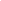 10/01/11 Reply ▼ReplyReply allForwardDeleteJunkMark as unreadMark as readDelete all from senderPrint messageView message sourceShow message historyHide message historyShow detailsHide detailscraigslist.org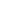 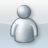 craigslist.orgnoreply@craigslist.orgSend emailFind emailAdd to contactsTo randallcraigjohn@live.comIMPORTANT - FURTHER ACTION IS REQUIRED TO COMPLETE YOUR REQUEST !!!

FOLLOW THE WEB ADDRESS BELOW TO:PUBLISH YOUR AD EDIT (OR CONFIRM AN EDIT TO) YOUR AD VERIFY YOUR EMAIL ADDRESS DELETE YOUR ADIf not clickable, please copy and paste the address to your browser:

https://post.craigslist.org/u/vFt4do7s4BG3g6dPAC4KBQ/2zu54

PLEASE KEEP THIS EMAIL - you may need it to manage your posting!

Your posting will expire off the site 7 days after it was created.

Thanks for using craigslist!x-store-info:sbevkl2QZR7OXo7WID5ZcaZ0jeT0hTF69C7eP4YVQgyrgWyQUUdU+JJmoSLVg2z+J3NIFYrOx01rvthF9kmuQHQNH+WQo8dWhH7AMyfsFe7wIcCA1V/xeC82L/W4MnndAuthentication-Results: hotmail.com; sender-id=pass (sender IP is 208.82.238.97) header.from=noreply@craigslist.org; dkim=neutral header.d=craigslist.org; x-hmca=passX-Message-Status: n:0:nX-SID-PRA: craigslist.org <noreply@craigslist.org>X-SID-Result: PassX-AUTH-Result: PASSX-Message-Delivery: Vj0xLjE7dXM9MDtsPTA7YT0xO0Q9MTtHRD0xO1NDTD0wX-Message-Info: NhFq/7gR1vTvTqmPqDcS3Y0sEvINzEnfxuZvKgsTIZOPQHonFYFVQaMtygGNqcLoeeRrCaFjU+XqkktrLzvlPGgtClnYjGeuiZX/OqoHNe7qdU6CrclkF8TPVzEhbHLsYypOwkxBffI=Received: from mxo2f.craigslist.org ([208.82.238.97]) by COL0-MC1-F26.Col0.hotmail.com with Microsoft SMTPSVC(6.0.3790.4900);	 Tue, 1 Nov 2011 01:00:15 -0700Content-Transfer-Encoding: binaryContent-Type: multipart/alternative; boundary="_----------=_1320134415943917"MIME-Version: 1.0X-Mailer: MIME::Lite 3.01 (F2.76; A2.04; B3.07_01; Q3.07)From: craigslist.org <noreply@craigslist.org>To: randallcraigjohn@live.comSubject: POST/EDIT/DELETE : "GOD TELLS OF THE LIES OF THE LAST 400 YEARS" (  general community)Date: Tue,  1 Nov 2011 01:00:15 -0700 (PDT)X-Cl-Originating-Ip: 216.73.211.66Message-Id: <20111101080015.07B3556FC4@web32f.int.craigslist.org>Return-Path: noreply@craigslist.orgX-OriginalArrivalTime: 01 Nov 2011 08:00:15.0171 (UTC) FILETIME=[49F6E930:01CC986C]This is a multi-part message in MIME format.--_----------=_1320134415943917Content-Disposition: inlineContent-Transfer-Encoding: quoted-printableContent-Type: text/plain; charset=iso-8859-1IMPORTANT - FURTHER ACTION IS REQUIRED TO COMPLETE YOUR REQUEST !!!FOLLOW THE WEB ADDRESS BELOW TO:  PUBLISH YOUR AD  EDIT (OR CONFIRM AN EDIT TO) YOUR AD  VERIFY YOUR EMAIL ADDRESS  DELETE YOUR ADIf not clickable, please copy and paste the address to your browser:https://post.craigslist.org/u/KnRZXV8E4RG-vPwT1kamrg/e8ug7PLEASE KEEP THIS EMAIL - you may need it to manage your posting!Your posting will expire off the site 7 days after it was created.Thanks for using craigslist!--_----------=_1320134415943917Content-Disposition: inline; filename="message.html"Content-Transfer-Encoding: quoted-printableContent-Type: text/html; charset=iso-8859-1; name="message.html"<html><body><font color=3D"red">IMPORTANT - FURTHER ACTION IS REQUIRED TO COMPLETE YOUR= REQUEST !!!</font><br><br>FOLLOW THE WEB ADDRESS BELOW TO:<br><ul>  <li>PUBLISH YOUR AD  <li>EDIT (OR CONFIRM AN EDIT TO) YOUR AD  <li>VERIFY YOUR EMAIL ADDRESS  <li>DELETE YOUR AD</ul>If not clickable, please copy and paste the address to your browser:<br><br><a href=3D"https://post.craigslist.org/u/KnRZXV8E4RG-vPwT1kamrg/e8ug7">http=s://post.craigslist.org/u/KnRZXV8E4RG-vPwT1kamrg/e8ug7</a><br><br><font color=3D"red">PLEASE KEEP THIS EMAIL</font> - you may need it to mana=ge your posting!<br><br>Your posting will expire off the site 7 days after it was created.<br><br>Thanks for using craigslist!<br></body></html>--_----------=_1320134415943917--craigslist > manage postinglog in to your account
(Apply for Account)Your posting can be seen at http://losangeles.craigslist.org/sfv/com/2679198387.html.Your posting can be seen at http://losangeles.craigslist.org/sfv/com/2679198387.html.Top of FormBottom of FormYou can make changes to the content of your post.Top of FormBottom of FormThis will remove your posting from active listing.From:craigslist.org (noreply@craigslist.org)Sent:Sat 10/01/11 7:43 PMTo: randallcraigjohn@live.com